渝经信节能〔2022〕17号重庆市经济和信息化委员会关于组织举办2022年川渝节能环保人才技能大赛的通知各区县（自治县）经济信息委、两江新区、西部科学城重庆高新区、万盛经开区经信部门：为进一步落实《成渝地区双城经济圈建设规划纲要》以及《关于印发成渝地区双城经济圈碳达峰碳中和联合行动方案的通知》（渝府办发〔2022〕22号）等相关文件要求，加强川渝地区节能环保技能人才培养，为川渝地区工业绿色高质量发展提供重要人才支撑，我委决定会同四川省经济和信息化厅、西部科学城重庆高新区管委会等单位共同举办2022年川渝节能环保人才技能大赛。现将有关事项通知如下。一、组织机构大赛由中国国际智能产业博览会组委会主办，重庆市经济和信息化委员会、四川省经济和信息化厅、重庆市机关事务管理局、四川省机关事务管理局、西部科学城重庆高新区管委会、四川省人力资源和社会保障厅、四川省总工会、工业和信息化部电子第五研究所承办，重庆市能源利用监测中心（重庆市节能技术服务中心）、四川省节能监管事务中心、重庆赛宝工业技术研究院有限公司、重庆市循环经济协会、四川省节能协会、重庆建筑科技职业学院协办。大赛分为重庆赛区和四川赛区，分别设立大赛组委会，负责大赛组织管理以及日常协调工作。二、大赛时间地点（一）重庆赛区。选拔赛时间及方式：2022年8月19日完成报名，2022年8月23日，报名选手在集中时间通过网络答题方式选拔，8月24日确定各区县进入决赛人员名单。决赛时间地点：8月29日—8月31日，重庆建筑科技职业学院（重庆市沙坪坝区陈家桥明德路3号）。（二）四川赛区。四川赛区选拔相关事宜由四川省经济和信息化厅另行发文组织。三、大赛内容及规程（一）选拔赛。各区县经信部门组织参赛选手报名，参赛选手可通过登录指定网站（重庆节能网www.cqjnw.org）学习相关课程和考试大纲。大赛组委会统一组织各参赛选手参加线上考试，选拔全市成绩前50名进入决赛。（二）集中培训。决赛前由大赛组委会组织进入决赛的参赛选手，开展相关理 论课程和实际操作集中培训，培训时间为1天。（三）决赛规则。决赛分设现场答题和实际操作两个环节，以现场答题和实际 操作得分加权汇总得出总分（总分=理论考试得分×30%+现场实际操作得分×70%），最后以总分高低进行排名。四、参赛人员条件（一）全市各级节能管理部门、各级节能监察机构、企事业单位、科研院所等从事相关专业的人员。（二）热爱本专业工作，遵纪守法，有良好的职业道德。（三）承办、协办单位人员不得报名参赛。五、奖项设置大赛设置个人奖和组织奖。（一）个人奖20名。（重庆赛区选手）根据个人实际得分排名设立一等奖1名、二等奖7名、三等奖12名，由大赛组委会颁发奖牌和证书。（二）组织奖若干名。（重庆赛区选手）对认真组织、精心策划、遵守大赛纪律，有良好团队精神、成绩突出的参赛组织单位授予“优秀组织奖”，由大赛组委会颁发证书。六、其他事项（一）本次大赛作为2022年智博会系列活动重要赛事之一，请各区县经信部门积极组织有关单位相关人员报名参赛，原则上每个区县至少组织2个单位，2名选手参加报名，同一单位报名人数不超过10名。参赛选手填写参赛选手报名表（附件1），由各区县经信部门汇总，填写参赛报名汇总表（附件2），并于8月19日18:00前以电子文档的形式发送至cqjienengchu@163.com，同时请各区县邀请各报名选手加入“2022年川渝节能环保人才技能大赛—重庆赛区”微信群（附件3），入群备注“姓名+单位”。（二）本次大赛不收取任何费用，参赛选手食宿、交通费用自理。联系人：重庆市经济和信息化委员会 沈江湖 13896195119         重庆市能源利用监测中心    刘  宇 13883279266附件：1.参赛选手报名表2.参赛报名汇总表 重庆市经济和信息化委员会                                    2022年8月9日（此件公开发布）附件1参赛选手报名表附件2参赛报名汇总表填报单位：          联系人：           联系电话：请在备注一栏注明领队（1人）。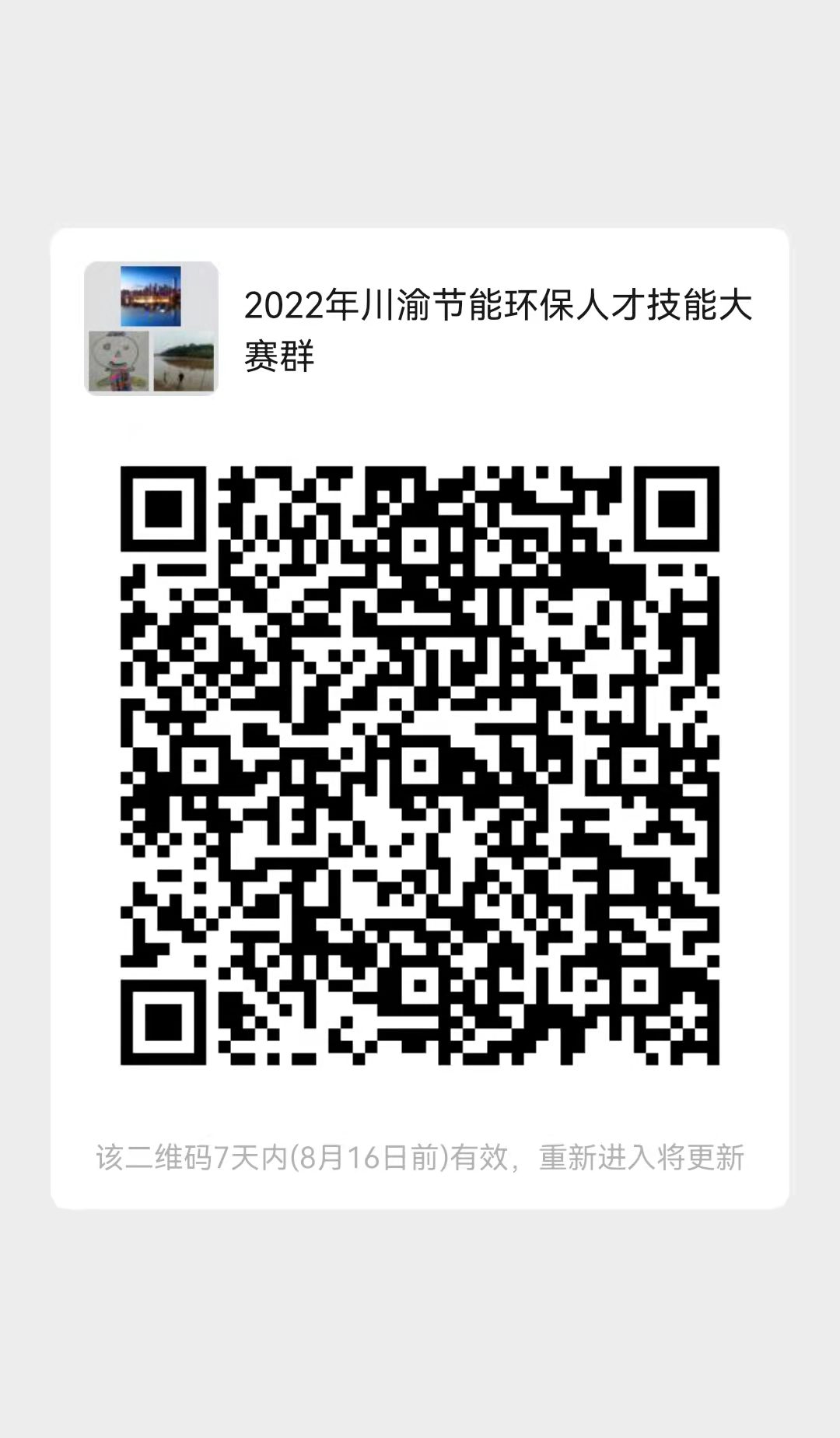 “2022年川渝节能环保人才技能大赛—重庆赛区”微信群  重庆市经济和信息化委员会办公室           2022年8月12日印发姓名性别照片身份证号码出生年月照片工作单位职务照片通信地址邮政编码毕业院校学历、学位选手手机号码电子邮箱所在单位部门意见（盖章）2022年   月   日（盖章）2022年   月   日（盖章）2022年   月   日（盖章）2022年   月   日姓名性别职务单位名称联系电话邮箱备注